Положениео принимаемых мерах по предотвращению и урегулированию конфликта интересов в СПб ГБПОУ «Медицинский колледж № 1»Санкт-Петербург2023Общие положения1.1. Настоящее Положение разработано в соответствии с Федеральным законом от 25.12.2008 № 273-ФЗ «О противодействии коррупции» с учетом Методических рекомендаций по разработке и принятию организациями мер по предупреждению и противодействию коррупции, разработанных Министерством труда и социальной защиты Российской Федерации, Устава СПб ГБПОУ «Медицинский колледж № 1» и иных локальных актов Учреждения (Предприятия).1.2. Настоящим Положением определяется порядок выявления и урегулирования конфликтов интересов, возникающих у работников                                         СПб ГБПОУ « Медицинский колледж № 1» – в ходе выполнения ими служебных (должностных) обязанностей.1.3 Действие настоящего Положения распространяется на всех работников СПб ГБПОУ «Медицинский колледж № 1» вне зависимости от занимаемой должности.Основные принципы предотвращения и урегулирования конфликта интересов.2.1. Деятельность по предотвращению и урегулированию конфликта интересов в Учреждении (Предприятии) осуществляется в соответствии с принципами:приоритетность применение мер по предупреждению коррупции; обязательность раскрытия сведений о реальном или потенциальном конфликте интересов; индивидуальное рассмотрение и оценка репутационных рисков для СПб ГБПОУ «Медицинский колледж № 1» при выявлении каждого конфликта интересов и его урегулировании; конфиденциальность процесса раскрытия сведений о конфликте интересов; защита работника СПб ГБПОУ «Медицинский колледж № 1» от преследования в связи с сообщением о конфликте интересов, который был своевременно раскрыт работником СПб ГБПОУ «Медицинский колледж № 1» и урегулирован (предотвращен) Учреждением (Предприятием).Обязанности работника СПб ГБПОУ «Медицинский колледж № 1» в связи с раскрытием и урегулированием конфликта интересов.3.1. Работник СПб ГБПОУ «Медицинский колледж № 1» при выполнении своих должностных обязанностей обязан: руководствоваться интересами СПб ГБПОУ «Медицинский колледж № 1» без учета своих личных интересов, интересов своих родственников и друзей; избегать ситуаций и обстоятельств, которые могут привести к конфликту интересов; раскрывать возникший (реальный) или потенциальный конфликт интересов; содействовать урегулированию возникшего конфликта интересов. 3.2. Работник СПб ГБПОУ «Медицинский колледж № 1» при выполнении своих должностных обязанностей не должен использовать возможности СПб ГБПОУ «Медицинский колледж № 1» или допускать их использование в иных целях, помимо предусмотренных учредительными документами Учреждения (Предприятия). Порядок раскрытия конфликта интересов работником СПб ГБПОУ «Медицинский колледж № 1»  4.1. Ответственным за прием уведомлений о возникающих (имеющихся) конфликтах интересов является структурное подразделение или должностное лицо, ответственное за противодействие коррупции в СПб ГБПОУ «Медицинский колледж № 1».Механизм предотвращения и урегулирования конфликта интересов в СПб ГБПОУ «Медицинский колледж № 1»5.1. Работники СПб ГБПОУ «Медицинский колледж № 1» обязаны принимать меры по предотвращению ситуации и обстоятельств, которые приводят или могут привести к возникновению конфликта интересов, руководствуясь требованиями законодательства. 5.2. Конфликт интересов в СПб ГБПОУ «Медицинский колледж № 1» может быть урегулирован следующими способами: ограничение доступа работника СПб ГБПОУ «Медицинский колледж № 1» к конкретной информации, которая может затрагивать его личные интересы; добровольный отказ работника СПб ГБПОУ «Медицинский колледж № 1» или его отстранение (постоянное или временное) от участия в обсуждении и процессе принятия решений по вопросам, которые находятся или могут оказаться под влиянием конфликта интересов; пересмотр и изменение функциональных обязанностей работника СПб ГБПОУ «Медицинский колледж № 1»перевод работника СПб ГБПОУ «Медицинский колледж № 1» на должность, предусматривающую выполнение функциональных обязанностей, исключающих конфликт интересов, в соответствии с Трудовым кодексом Российской Федерации; отказ работника СПб ГБПОУ «Медицинский колледж № 1» от своего личного интереса, порождающего конфликт с интересами Учреждения (Предприятия);иные способы урегулирования конфликта интересов.5.3. При принятии решения о выборе конкретного способа урегулирования конфликта интересов учитывается степень личного интереса работника СПб ГБПОУ «Медицинский колледж № 1» вероятность того, что его личный интерес будет реализован в ущерб интересам СПб ГБПОУ «Медицинский колледж № 1».Порядок уведомления работодателя о конфликте интересов 6.1. Работник СПб ГБПОУ «Медицинский колледж № 1» обязан уведомить работодателя о возникновении личной заинтересованности при исполнении трудовых обязанностей, которая приводит или может привести к конфликту интересов, не позднее одного рабочего дня, следующего за днем, когда ему стало об этом известно, по форме, указанной в приложении 1 к настоящему Положению.6.2. В случае если работник СПб ГБПОУ « Медицинский колледж № 1»находится не при исполнении трудовых обязанностей  или вне пределов места работы, он обязан уведомить работодателя любым доступным средством связи не позднее одного рабочего дня, следующего за днем обращения в целях склонения работника к совершению коррупционных правонарушений, а по прибытии к месту работы - оформить письменное уведомление.6.3. Работник СПб ГБПОУ «Медицинский колледж № 1», не выполнивший обязанность по уведомлению работодателя о возникновении личной заинтересованности при исполнении должностных обязанностей, которая приводит или может привести к конфликту интересов, подлежит привлечению к ответственности в соответствии с действующим законодательством Российской Федерации.6.4. Уведомление работника СПб ГБПОУ «Медицинский колледж № 1» подлежит обязательной регистрации. Прием, регистрацию и учет поступивших уведомлений осуществляет лицо, ответственное за работу по профилактике коррупционных правонарушений (указать наименование структурного подразделения или должностное лицо, ответственное за противодействие коррупции в СПб ГБПОУ «Медицинский колледж № 1».6.5. Регистрация представленного уведомления производится в Журнале регистрации уведомлений о возникновении у работников колледжа личной заинтересованности при исполнении должностных обязанностей, которая приводит или может привести к конфликту интересов (далее - Журнал регистрации) по форме согласно приложению 2 к настоящему Положению.Журнал регистрации оформляется и ведется в (наименование организационно-кадрового подразделения СПб ГБПОУ «Медицинский колледж № 1»), хранится в месте, защищенном от несанкционированного доступа.Ведение и хранение журнала регистрации, а также регистрация уведомлений осуществляется уполномоченным лицом, ответственным за работу по профилактике коррупционных правонарушений в СПб ГБПОУ «Медицинский колледж № 1».Журнал должен быть прошит, пронумерован и заверен. Исправленные записи заверяются лицом, ответственным за ведение и хранение журнала регистрации.6.6. Зарегистрированное уведомление в день его получения передается руководителю СПб ГБПОУ «Медицинский колледж № 1»Руководитель СПб ГБПОУ « Меди СПб ГБПОУ «Медицинский колледж № 1» рассматривает уведомление в течение 5 рабочих дней, а по итогам рассмотрения принимает меры по предотвращению и урегулированию конфликта интересов.Приложение 1к Положению о конфликте интересов УВЕДОМЛЕНИЕо возникновении личной заинтересованности при исполнении трудовых обязанностей, которая приводит или может привести к конфликту интересовУведомляю о возникновении у меня личной заинтересованности при исполнении трудовых обязанностей, которая приводит или может привести к конфликту интересов (нужное подчеркнуть). Обстоятельства, являющиеся основанием возникновения личной заинтересованности: _____________________________________________________________________________________________________________________________________________________________________________________Обязанности в соответствии с трудовым договором, на исполнение которых влияет или может повлиять личная заинтересованность: ____________________________________________________________________________________________________________________________________________________________________________________________________________________________________________________Предлагаемые меры по предотвращению или урегулированию конфликта интересов:___________________________________________________________________________________________________________________________________________________________________________________________________Лицо, направившеесообщение   __________________________________«__»_________20__ г. (подпись) (расшифровка подписи) Лицо, принявшее сообщение   __________________________________«__»_________20__ г.(подпись) (расшифровка подписи) Регистрационный номер _____________________Приложение 2к Положению о конфликте интересов ЖУРНАЛ РЕГИСТРАЦИИ УВЕДОМЛЕНИЙо возникновении личной заинтересованности при исполнении трудовых обязанностей, которая приводит или может привести к конфликту интересов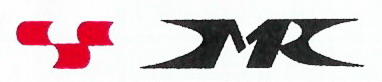 Комитет по здравоохранению Санкт-ПетербургаСанкт-Петербургское государственное бюджетное профессиональное образовательное учреждение «Медицинский колледж № 1»ПРИНЯТОНа заседании педагогического совета «28» августа 2023 г.Введено в действие  приказом № 61-О      «1» сентября 2023 г.                                                                                  .                                                                                  _____________________________________         (наименование должности  руководителя Учреждения)_____________________________________  (ФИО)от ________________________________________________________________________     (ФИО, должность, контактный телефон)№ п/пДата регистрацииРегистра-ционный номерСодержание заинтересованностиДействие, в совершении которого имеется заинтересованность лицаФИО, должность лица, направившего уведомлениеФИО, должность лица, принявшего уведомлениеПодпись лица, направившего уведомлениеПодпись лица, принявшего уведомление1234567891.2.3.